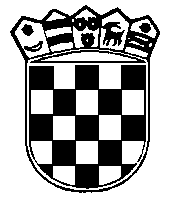         REPUBLIKA HRVATSKA OPĆINSKI SUD U METKOVIĆU       URED PREDSJEDNIKAPoslovni broj: Su-126/2023Metković, _______________ 2023. godine								      PRIJEM STRANAKA U							         UREDU PREDSJEDNIKA SUDAZAHTJEV ZA PRIJEM U UREDU PREDSJEDNIKA SUDAIme i prezime stranke, adresa, kontakt telefon / e-mail adresa:Broj predmeta zbog kojeg se traži razgovor s predsjednikom suda:Povod za razgovor s predsjednikom suda:Potpis: ______________________________